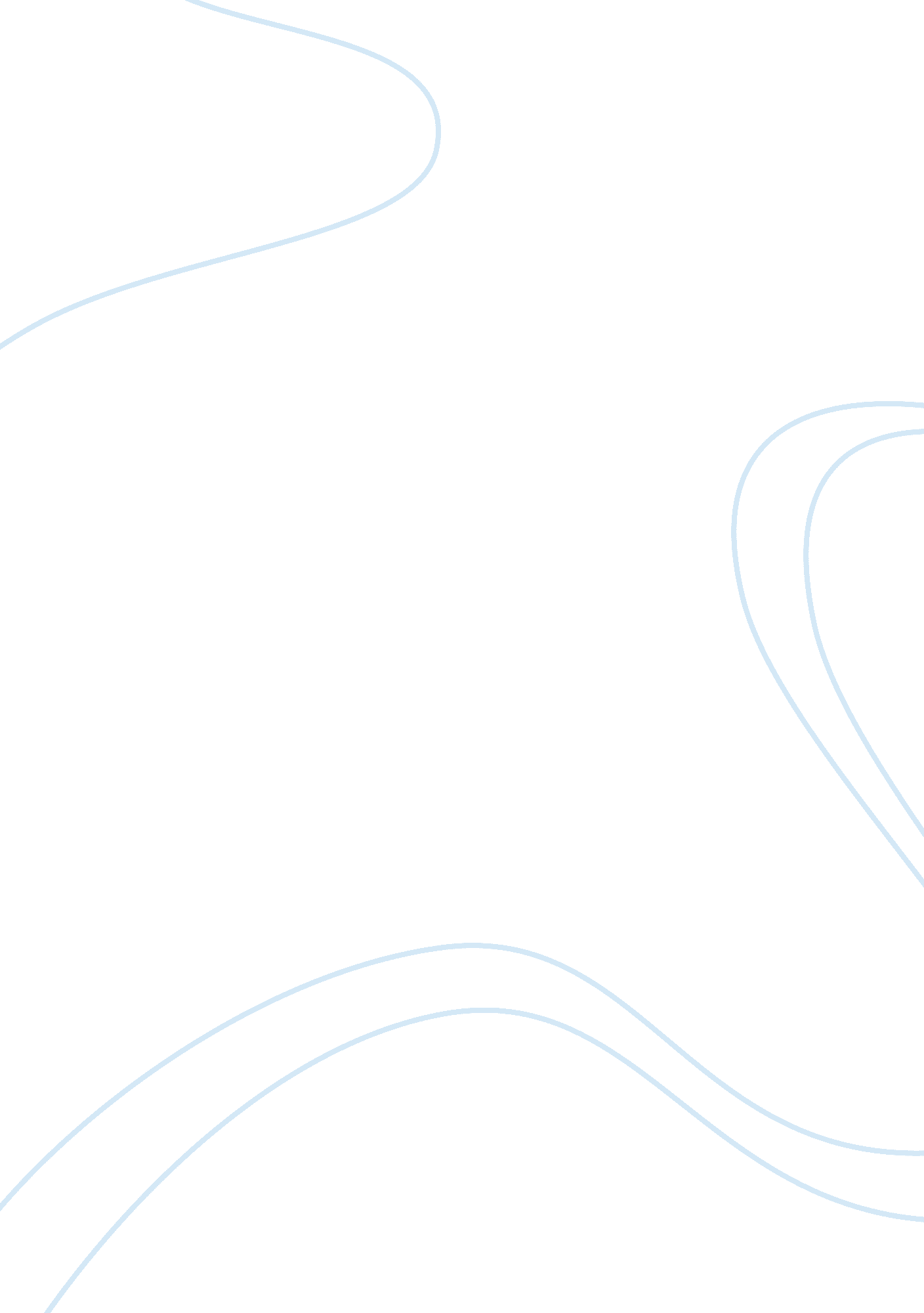 The prevalence of borderline personality disorder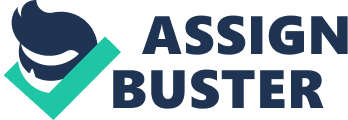 Various investigations have been directed on different instances of Borderline Personality Disorder (BPD) concentrating on the reason for such confusion getting from early youth injury (Redikopp 2018).  (Redikopp 2018) states using methods such as draw in with women’s activist, basic psychiatry and Distraught evaluates of BPD as a medicalization of injury and enhance these studies by connecting with BPD as both a mental analysis and as a (non-neurotic) reaction to horrible encounters. The commonness of BPD was built up by recognizing the quantity of patients who met Diagnostic and Statistical Manual of Mental Disorders (DSM-IV) criteria BPD predominance among patients going to a middle of the road mental treatment administration was 37% (Ryan 2017).  BPD is described by an unavoidable example of flimsiness in passionate guideline, relational connections and mental self-portrait, alongside checked impulsivity (Chanen 2016).  (Ryan 2017) methods for his study was 63 patients who got to one middle of the road mental treatments administration in the North West of Britain, UK over a 6-month time frame in 2010/2011 were incorporated into the investigation. The administration was urban based. The example included 20 guys (age scope of 18– 77 years) and 43 females (age scope of 19– 66 years).  (Redikopp 2018) uses methods such as conceptualize the ‘ marginal angle’ as a rebellious epistemology and analyze the limit of eccentric crip transience to seriously connect with the marginal point of view, contending that a structure of strange time is valuable to the extent that injury (and marginal knowing) are fundamentally nonlinear. BPD is a genuine and complex mental turmoil described by inescapable challenges in feeling guideline, poor mental self-view, relational issues and poor motivation control (American Psychiatric Association, 1994). Women’s activist studies of BPD will in general recognize BPD as a hurtful symptomatic class to the extent that it establishes a medicalization of womanliness; BPD is an overwhelmingly gendered determination certainly connected to injury. 75% of individuals determined to have BPD are ladies, and 88% of these ladies have encountered maltreatment in their lifetimes (Redikopp 2018).  A typical reason for misdiagnosis of marginal identity issue is to depend on ‘ premonition’ when a patient shows as relationally rough, bleak or unfriendly, especially if the individual likewise takes part in self-hurt. . . Another reason for indicative perplexity is the high rate of comorbid conditions. Comorbidity with other identity issue and with mental state issue is the standard (Chanen 2016).  BPD is the most usually analyzed identity issue in North America, 10 evaluated to influence up to 6% of the population. 11 BPD is by and large portrayed by ‘ manipulatively, impulsivity, character unsettling influences, and self-damaging acts’, 12 and is as often as possible analyzed in ladies distinguished injury survivors (WM, 486).  (Kaplan, 1986; Kellogg & Young, 2006) states Patients with BPD might be especially touchy to relinquishment or dismissal and may self-hurt or separate from the administration on the off chance that they sense deserting or dismissal from their specialist. Patients with riotous connection styles may unknowingly initiate dismissal, judgmental demeanors and deserting because of the idea of BPD. Individuals with BPD ordinarily present to wellbeing administrations amid times of emergency, following self-hurt, on account of the results of rash and self-harming conduct, or in light of poor physical, sexual and regenerative wellbeing. The individual every now and again depicts a turbulent way of life and connections, heedless practices liable to hurt the individual (for example indiscreet substance use, hazardous sex), unending dysphoria and tension, serious state of mind unsteadiness and receptive animosity (Chanen 2016).  (Redikopp 2018) states given high rates of maltreatment and injury survival among analyzed outskirts, especially youth sexual maltreatment, it is important, if not disturbing, to see that BPD is symptomatically conceptualized without notice of or connection to injury. Regardless of the proof of the unwavering quality and legitimacy of the finding, and the treatability of the condition, numerous individuals with marginal identity issue stay undiscovered in clinical practice. This spots them in danger of being given medications that are incapable or even destructive (Chanen 2016).  Where BPD is comprised by insecurity, enthusiastic dysregulation, and improper connections, the figure of the fringe ordinarily shows up in pop culture and prevailing talk as insane and shaky; Johnson distinguishes the ‘ borderline’ as ‘ buried in the sticking, stalking, undermining servility of the psycho sweetheart, a figure of outright to-beavoidedness.  “ Marginal” remains some way or another excessively forbidden, excessively bothersome, and maybe excessively oddly female (BR, 253).  (Ryan 2017) states furthermore, staff comprehension and resilience of their own enthusiastic reactions to BPD introductions can be encouraged through mentally orientated supervision, conference and hypothetical preparing. Staff working in moderate consideration may along these lines profit by extra preparing and supervision in discussing successfully with individuals with a conclusion of BPD. (Chanen 2016) states numerous psychological state issue can give includes that are like marginal identity issue.  What recognizes marginal identity from these different issue is that the highlights are available more often than not and contain some portion of the patient’s ‘ typical self’. These patients will reveal to you this is the means by which they ‘ normally are’.  This servility is reflected in shame and segregation by clinical work on, rendering the marginal knower invalid and ambiguous (Redikopp 2018).  (Chanen 2016) While it is simpler to give solutions than psychosocial medicines, proof does not bolster the utilization of medications as first-line or sole treatment.  All things considered, psychotropic medication use is normal and requirements cautious administration and audit. Conclusion (Chanen 2016) states marginal identity issue is a main source of handicap and mortality and is basic in clinical practice.  Medications ought not to be utilized as essential treatment for marginal identity issue since they have just unassuming and conflicting impacts. They don’t change the nature or course of the confusion (Chanen 2016).  (Ryan 2017) states “ NICE (2009) guidelines for the treatment of BPD show that the correspondence styles of medicinal services experts who work with this gathering of patients is vital to the viability of mental mediations.  Demonstrated that BPD has been evaluated as a disciplinary system used to separate ‘ worthy’ standards of womanliness; while emotionality and reliance are normatively ‘ ladylike’ qualities, the temperamental emotionality and urgent reliance of the marginal make a line of transgression which is pathologized  (Redikopp 2018).  (Chanen 2016) states in spite of the fact that it was once viewed as ‘ untreatable’, the viewpoint for patients with marginal identity issue is abundantly improved, with a scope of compelling psychosocial medications accessible for the turmoil.  The qualities of this examination are that it gives commonness rates to a total partner of patients going to the under-inquired about region of halfway psychological well-being care administrations, and it features the moderately high extent of patients with BPD introducing to such an administration (Ryan 2017). References Redikopp, S. (2018). Borderline Knowing: (Re)Valuing Borderline Personality Disorder as (Counter) Knowledge. Word & Text: A Journal of Literary Studies & Linguistics, 8, 77-92. Retrieved fromhttp://ezproxy. gwclib. nocccd. edu/login? url= http://search. ebscohost. com/login. aspx? direct= true&db= a9h&AN= 133660634&site= ehost-live Chanen, A. M., & Thompson, K. N. (2016). Prescribing and borderline personality disorder. Australian Prescriber, 39(2), 49-53. https://doi. org/10. 18773/austprescr. 2016. 019 Ryan, S., Danquah, A. N., Berry, K., & Hopper, M. (2017). Borderline personality disorder in an intermediate psychological therapies service. British Journal of Guidance & Counselling , 45 (3), 305–311. https://doi. org/10. 1080/03069885. 2016. 1172200 